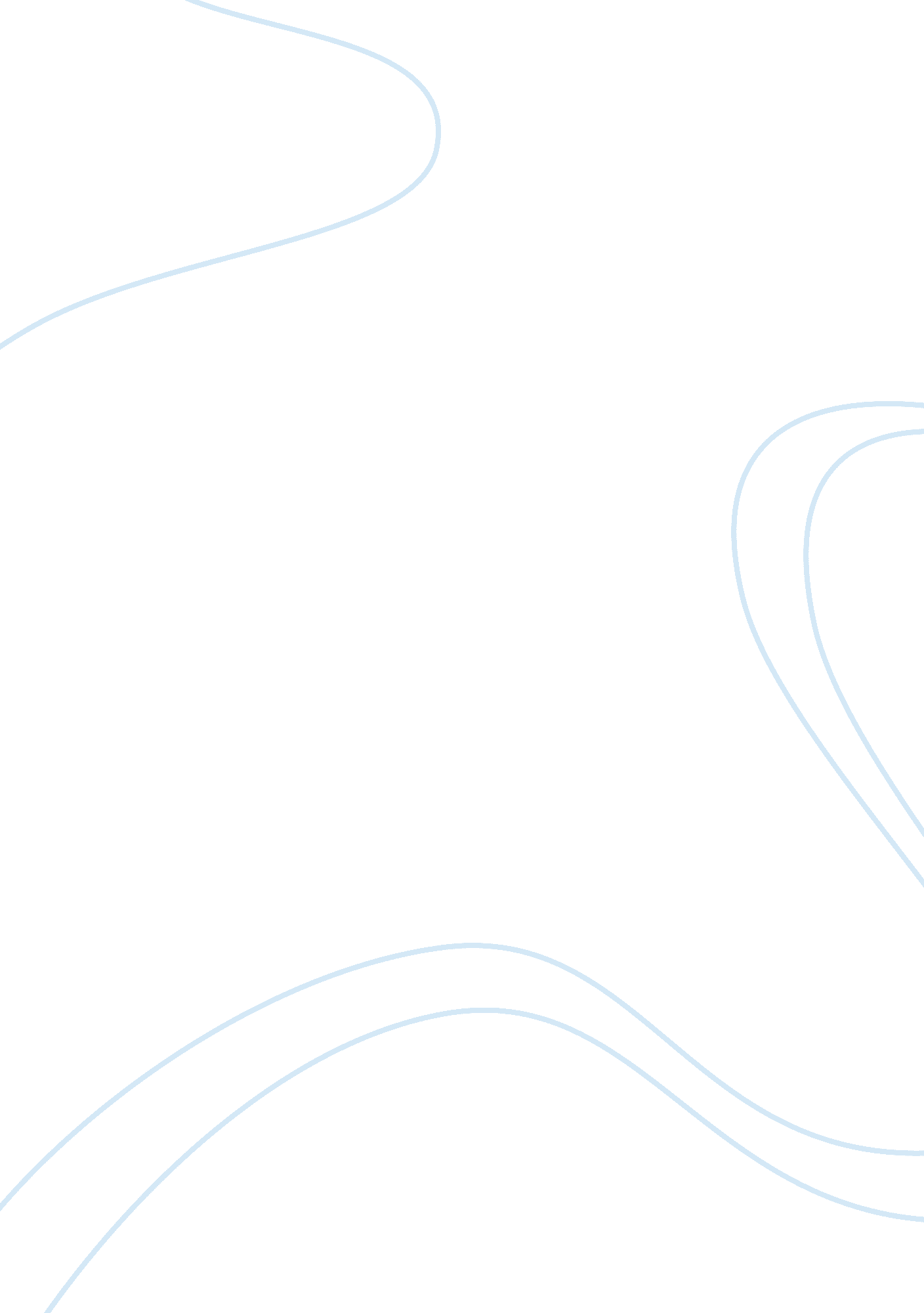 Global water crisisLinguistics, English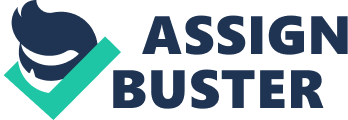 Global Water Crisis In his book Water, Peace, and War: Confronting the Global Water Crisis by Brahma Chellaney informs the world of the “ heavy impact the global water crisis” subjects to security and the international peace, as well as the possible methods to “ extenuate the crisis.” According to Chellaney, there are two occurrences; one is nature related, and the other social related that exposes the life on earth to greatest impending dangers. Chellaney states that the phenomenon leading to global water crisis includes inadequate supply of fresh water and the rapid population growth. 
Most of the underdeveloped economies stagger under environment stresses and water thus likely to withstand the worst of global water crisis (Chellaney 17). Chellaney argues that in the contemporary world, water is unvalued and underappreciated, regardless of the latter being essential to sustain livelihoods and life. According to the author, the price of crude oil at international spot price is lower than the retail price of bottled water, and this can result to conflict, considering that unlike oil, there is no substitute for water. 
Additionally, the author contends that the riparian neighbors in several parts of the world are already waging water wars in diplomatic, economic or political sense hence fuelling series of mutual accusations, aggravating and breeding mistrust, which inhibits broader integration and regional cooperation. Chellaney then highlights of impending dangers such as armed conflict or further inadequacy of already energy production or stretched food if this crisis is given a cold shoulder. 
Using nontechnical, direct and engaging styles of writing, the author summarizes by analyzing the various linkages of the world between peace and water. To identify these linkages, the author does comprehensive research from policy fields and scientific while offering integrated remedies and holistic pictures in his book. 
Work Cited 
Chellaney, Brahma. Water, Peace, and War: Confronting the Global Water Crisis. , 2013. Print. 